Вестник                        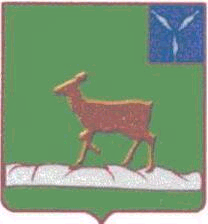 Ивантеевского муниципального районаофициальный  информационный бюллетень				 от 14 сентября  2017 года №18 (29)Официальный сайт администрации Ивантеевского муниципального района				ivanteevka.sarmo.ruРешение Ивантеевского районного Собрания от 14.09.2017 г. №61 «Об уполномоченном должностном лице местного самоуправленияИвантеевского муниципального района  на получение сведений о доходах, расходах, об имуществе  и обязательствах имущественного характера»В целях обеспечения представления сведений о доходах и расходах, об имуществе и обязательствах имущественного характера Губернатору Саратовской области, в соответствии с Федеральным законом от 25.12.2008 г. №273-ФЗ «О противодействии коррупции», Законом Саратовской области от 02.08.2017 г. № 66-ЗСО «О порядке представления гражданами, претендующими на замещение муниципальной должности, должности главы местной администрации по контракту, и лицами, замещающими муниципальные должности, должности глав местных администраций по контракту, сведений о доходах, расходах, об имуществе и обязательствах имущественного характера, представляемых в соответствии с законодательством Российской Федерации о противодействии коррупции, и проверки достоверности и полноты таких сведений» и на основании статьи 19 Устава Ивантеевского муниципального района, Ивантеевское районное Собрание РЕШИЛО:1. Установить, что Председатель Ивантеевского районного Собрания  Ивантеевского муниципального района является уполномоченным должностным лицом Ивантеевского районного Собрания Ивантеевского муниципального района на получение сведений о доходах, расходах, об имуществе и обязательствах имущественного характера на территории Ивантеевского муниципального района в целях обеспечения представления таких сведений Губернатору Саратовской области в порядке определенном Законом Саратовской области от 2 августа 2017 года №66-ЗСО «О порядке представления гражданами, претендующими на замещение муниципальной должности, должности главы местной администрации по контракту, и лицами, замещающими муниципальные должности, должности глав местных администраций по контракту, сведений о доходах, расходах, об имуществе и обязательствах имущественного характера, представляемых в соответствии с законодательством Российской Федерации о противодействии коррупции, и проверки достоверности и полноты таких сведений».2. Рекомендовать главам муниципальных образований:2.1. Определить уполномоченное лицо органа местного самоуправления на получение сведений от лиц, претендующих на замещение муниципальной должности, должности главы местной администрации по контракту, и лицами, замещающими муниципальные должности, должности глав местных администраций по контракту, сведений о доходах, расходах, об имуществе и обязательствах имущественного характера, представляемых в соответствии с законодательством Российской Федерации о противодействии коррупции, и проверки достоверности и полноты таких сведений  для передачи этих сведений уполномоченному должностному лицу Ивантеевского муниципального района.2.2. Привести ранее принятое решение «О порядке размещения сведений о доходах, расходах, об имуществе и обязательствах имущественного характера лиц, замещающих муниципальные должности в муниципальном образовании, и членов их семей в информационно-телекоммуникационной сети «Интернет»» в соответствие с действующим законодательством.2.3. Признать утратившими силу ранее принятые решения «О порядке представления лицами, замещающими муниципальные должности в муниципальном образовании сведений о доходах и расходах, проверки достоверности сведений о доходах и их полноты и соблюдения ограничений, запретов и обязанностей, установленных законодательством Российской Федерации», «О создании комиссии муниципального образования по контролю за достоверностью и полнотой сведений о доходах, об имуществе и обязательствах имущественного характера, представляемых лицами, замещающими муниципальные должности».3. Опубликовать настоящее решение в официальном информационном бюллетене «Вестник Ивантеевского муниципального района» и разместить на официальном сайте администрации Ивантеевского муниципального района в сети «Интернет».4. Настоящее решение вступает в силу со дня его официального опубликования.5. Контроль за выполнением решения возложить на председателя постоянной комиссии по законности, борьбе с преступностью, защите прав личности С.А. Волкова.Председатель Ивантеевского районного Собрания                                                      А.М. НелинГлава Ивантеевскогомуниципального района                                                          Саратовской области 				      В.В. БасовРешение Ивантеевского районного Собрания от 14.09.2017 г. №63 «Об утверждении Порядка размещения сведений о доходах, расходах, об имуществе и обязательствах имущественного характера, представляемых лицами, замещающими муниципальные должности Ивантеевского муниципального района, а также сведения о доходах, расходах, об имуществе и обязательствах имущественного характера их супруги (супруга) и несовершеннолетних детей, в информационно-телекоммуникационной сети «Интернет» и предоставления этих сведений общероссийским средствам массовой информации для опубликования»В соответствии с частью 4.3 статьи 12.1 Федерального закона от 25.12.2008 №273-ФЗ «О противодействии коррупции», частью 74 статьи 40 Федеральными законами от 06.10.2003 №131-ФЗ «Об общих принципах организации местного самоуправления в Российской Федерации», от 3 декабря 2012 года   №230-ФЗ «О контроле за соответствием расходов лиц, замещающих государственные должности, и иных лиц их доходам», Уставом Ивантеевского муниципального района, Ивантеевское районное Собрание  РЕШИЛО:1. Утвердить Порядок размещения сведений о доходах, расходах, об имуществе и обязательствах имущественного характера, представляемых лицами, замещающими муниципальные должности Ивантеевского муниципального района, а также сведения о доходах, расходах, об имуществе и обязательствах имущественного характера их супруги (супруга) и несовершеннолетних детей, в информационно-телекоммуникационной сети «Интернет» и предоставления этих сведений общероссийским средствам массовой информации для опубликования  в связи с их запросами согласно Приложению №1.2. Опубликовать настоящее решение в официальном информационном бюллетене «Вестник Ивантеевского муниципального района» и разместить на официальном сайте администрации Ивантеевского муниципального района в сети «Интернет».3. Настоящее решение вступает в силу со дня официального опубликования (обнародования).4. Контроль за исполнением настоящего решения возложить на председателей постоянных комиссий.Председатель Ивантеевского районного Собрания                                                      А.М. НелинГлава Ивантеевскогомуниципального района                                               В.В. БасовПриложение №1 к решению районного собрания от 14.09.2017 г. №63 «Об утверждении Порядка размещения сведений о доходах, расходах, об имуществе и обязательствах имущественного характера, представляемых лицами, замещающими муниципальные должности Ивантеевского муниципального района, а также сведения о доходах, расходах, об имуществе и обязательствах имущественного характера их супруги (супруга) и несовершеннолетних детей, в информационно телекоммуникационной сети «Интернет» и предоставления этих сведений средствам массовой информации для опубликования»Порядокразмещения сведений о доходах, расходах, об имуществе и обязательствах имущественного характера, представляемых лицами, замещающими муниципальные должности Ивантеевского муниципального района, а также сведения о доходах, расходах, об имуществе и обязательствах имущественного характера их супруги (супруга) и несовершеннолетних детей, в информационно-телекоммуникационной сети «Интернет» и предоставления этих сведений средствам массовой информации для опубликования1. Настоящим Порядком устанавливаются обязанности уполномоченного должностного лица по размещению сведений о доходах, расходах, об имуществе и обязательствах имущественного характера представляемых лицами, замещающими муниципальные должности Ивантеевского муниципального района, их супругов и несовершеннолетних детей на официальном сайте администрации Ивантеевского муниципального района в информационно-телекоммуникационной сети «Интернет» по адресу  ivanteevka.sarmo.ru и представлению этих сведений общероссийским средствам массовой информации для опубликования в связи с их запросами.Действие настоящего Порядка распространяется на лиц, замещающих муниципальные должности:депутатов (осуществляющих деятельность на постоянной и непостоянной основе);членов выборного органа местного самоуправления, выборное должностное лицо местного самоуправления (в т.ч. главу муниципального района);члена избирательной комиссии муниципального образования, действующей на постоянной основе и являющейся юридическим лицом, с правом решающего голоса.2. На официальном сайте администрации Ивантеевского муниципального района в информационно-телекоммуникационной сети «Интернет» по адресу http://ivanteevka.sarmo.ru размещаются и общероссийским средствам массовой информации представляются для опубликования в связи с их запросами следующие сведения о доходах, расходах, об имуществе и обязательствах имущественного характера представляемых лицами, замещающими муниципальные должности, а также сведения о доходах, расходах, об имуществе и обязательствах имущественного характера их супруги (супруга) и несовершеннолетних детей (далее - сведения о доходах, расходах, об имуществе и обязательствах имущественного характера):а) перечень объектов недвижимого имущества, принадлежащих лицу, замещающему муниципальную должность, его супруге (супругу) и несовершеннолетним детям на праве собственности или находящихся в их пользовании, с указанием вида, площади и страны расположения каждого из таких объектов;б) перечень транспортных средств с указанием вида и марки, принадлежащих на праве собственности лицу, замещающему муниципальную должность, его супруге (супругу) и несовершеннолетним детям;в) декларированный годовой доход  лица, замещающего муниципальную должность, его супруги (супруга) и несовершеннолетних детей;г) сведения об источниках получения средств, за счет которых совершены сделки по приобретению земельного участка, иного объекта недвижимого имущества, транспортного средства, ценных бумаг, долей участия, паев в уставных (складочных) капиталах организаций, если общая сумма таких сделок превышает общий доход лица, замещающего муниципальную должность, его супруги (супруга) за три последних года, предшествующих отчетному периоду.3. В размещаемых на официальном сайте администрации Ивантеевского муниципального района в информационно-телекоммуникационной сети «Интернет» и представляемых общероссийским средствам массовой информации для опубликования в связи с их запросами сведений о доходах, расходах, об имуществе и обязательствах имущественного характера запрещается указывать:а) иные сведения (кроме указанных в пункте 2 настоящего Порядка) о доходах  лица, замещающего муниципальную должность, его супруги (супруга) и несовершеннолетних детей, об имуществе, принадлежащем на праве собственности названным лицам, и об их обязательствах имущественного характера;б) персональные данные супруги (супруга), детей и иных членов семьи лица, замещающего муниципальную должность;в) данные, позволяющие определить место жительства, почтовый адрес, телефон и иные индивидуальные средства коммуникации лица, замещающего муниципальную должность, его супруги (супруга), детей и иных членов семьи;г) данные, позволяющие определить местонахождение объектов недвижимого имущества, принадлежащих лицу, замещающему муниципальную должность, его супруге (супругу), детям, иным членам семьи на праве собственности или находящихся в их пользовании;д) информацию, отнесенную к государственной тайне или являющуюся конфиденциальной.4. Сведения о доходах, расходах, об имуществе и обязательствах имущественного характера, указанные в пункте 2 настоящего Порядка, находятся в информационно-телекоммуникационной сети «Интернет» по адресу http://ivanteevka.sarmo.ru и ежегодно обновляются в течение 14 рабочих дней со дня истечения срока, установленного для их подачи.5. Сведения о доходах, расходах, об имуществе и обязательствах имущественного характера, указанные в пункте 2 настоящего Порядка, размещаются на официальном сайте администрации Ивантеевского муниципального района в информационно-телекоммуникационной сети «Интернет» по адресу http://ivanteevka.sarmo.ru и представляются общероссийским средствам массовой информации для опубликования в связи с их запросами по формам согласно Приложению №1 и Приложению №2 к настоящему Порядку.6. Уполномоченное должностное лицо:а) в течение трех рабочих дней со дня поступления запроса от общероссийского средства массовой информации сообщает о нем лицу, замещающему муниципальную должность, в отношении которого поступил запрос;б) в течение семи рабочих дней со дня поступления запроса от общероссийского средства массовой информации обеспечивает представление ему сведений, указанных в пункте 2 настоящего Порядка, в том случае, если запрашиваемые сведения отсутствуют в информационно-телекоммуникационной сети «Интернет».7. Уполномоченное должностное лицо, обеспечивающее размещение сведений о доходах, расходах, об имуществе и обязательствах имущественного характера в информационно-телекоммуникационной сети «Интернет» и их представление общероссийским средствам массовой информации для опубликования, в связи с их запросами, несет в соответствии с законодательством Российской Федерации ответственность за несоблюдение настоящего Порядка, а также за разглашение сведений, отнесенных к государственной тайне или являющихся конфиденциальными.Приложение №1 к Порядку размещения сведений о доходах, расходах, об имуществе и обязательствах имущественного характера, представляемых лицами, замещающими муниципальные должности Ивантеевского муниципального района, а также сведения о доходах, расходах, об имуществе и обязательствах имущественного характера их супруги (супруга) и несовершеннолетних детей, в информационно-телекоммуникационной сети «Интернет» и предоставления этих сведений средствам массовой информации для опубликованияСведенияо доходах, об имуществе и обязательствах имущественногохарактера ____________________________________ и членов(полное наименование должностис указанием органа местного самоуправления) его семьи за периодс 1 января по 31 декабря 20__ годаПриложение №2 к Порядку размещения сведений о доходах, расходах, об имуществе и обязательствах имущественного характера, представляемых лицами, замещающими муниципальные должности Ивантеевского муниципального района, а также сведения о доходах, расходах, об имуществе и обязательствах имущественного характера их супруги (супруга) и несовершеннолетних детей, в информационно-телекоммуникационной сети «Интернет» и предоставления этих сведений средствам массовой информации для опубликованияСведения об источниках получения средств, за счет которых совершены сделки (совершена сделка) по приобретению земельного участка, иного объекта недвижимого имущества, транспортного средства, ценных бумаг, долей участия, паев в уставных (складочных) капиталах организаций, если общая сумма таких сделок превышает общий доход лица, замещающего муниципальную должность, ______________________________________________________  (полное наименование муниципальной должности с указанием ОМСУ) его супруги (супруга), несовершеннолетних детей за три последних года, предшествующих отчетному периодуПримечание<1> Указывается в случае, если сделки (сделка) совершены супругой (супругом).<2> Указывается в случае, если сделки (сделка) совершены несовершеннолетним ребенком.<3> Указывается приобретенное имущество: земельный участок, иной объект недвижимого имущества, транспортное средство, ценные бумаги, доли участия, паи в уставных (складочных) капиталах организаций.<4> Доход по основному месту работы, доход от иной разрешенной законом деятельности, доход от вкладов в банках и иных кредитных организациях, накопления за предыдущие годы, наследство, дар, заем, ипотека, доход от продажи имущества, иные кредитные обязательства, другое.Решение районного собрания от 14.09.2017 г. №65 «О внесении изменений и дополнений в решение районного Собрания от 28.09.2016 г. №14 «О порядке формирования, ведения, обязательного опубликования Перечня муниципального имущества Ивантеевского муниципального района, свободного от прав третьих лиц (за исключением имущественных прав субъектов малого и среднего предпринимательства),  предназначенного для предоставления субъектам малого и среднего предпринимательства» В соответствии с Федеральными законами от 6 октября 2003 года №131-ФЗ «Об общих принципах организации местного самоуправления в Российской Федерации», от 11.07.2007 года №209-ФЗ «О развитии малого и среднего предпринимательства в Российской Федерации», распоряжением Правительства Российской Федерации от 31.01.2017 г. №147-Р «О целевых моделях упрощения процедур ведения бизнеса и повышения инвестиционной привлекательности субъектов Российской Федерации» и на основании Устава  Ивантеевского муниципального района Саратовской области, районное Собрание РЕШИЛО:1. Внести изменения и дополнения в решение районного Собрания от 28.09.2016 г. №14 «О порядке формирования, ведения, обязательного опубликования Перечня муниципального имущества Ивантеевского муниципального района, свободного от прав третьих лиц (за исключением имущественных прав субъектов малого и среднего предпринимательства), предназначенного для предоставления субъектам малого и среднего предпринимательства», изложив приложение №1 в новой редакции.2. Опубликовать настоящее решение в официальном информационном бюллетене «Вестник Ивантеевского муниципального района» и разместить на официальном сайте администрации Ивантеевского муниципального района в сети «Интернет».3. Контроль за исполнением настоящего решения возложить на заместителя главы администрации Ивантеевского муниципального района Савенкова Ю.Н.Председатель Ивантеевского районного Собрания                                                      А.М. НелинГлава Ивантеевскогомуниципального района                                               В.В. БасовПриложение №1к решению районного Собрания от 14.09.2017 г. №65 «О внесении изменений и дополнений в решение районного Собрания от 28.09.2016 г. №14 «О порядке формирования, ведения, обязательного опубликования Перечня муниципального имущества Ивантеевского муниципального района, свободного от прав третьих лиц (за исключением имущественных прав субъектов малого и среднего предпринимательства), предназначенного для предоставления субъектам малого и среднего предпринимательства»» ПОЛОЖЕНИЕо порядке формирования, ведения, обязательного опубликования Перечня муниципального имущества Ивантеевского муниципального района, свободного от прав третьих лиц (за исключением имущественных прав субъектов малого и среднего предпринимательства),  предназначенного для передачи во владение и (или) в пользование на долгосрочной основе субъектам малого и среднего предпринимательства и организациям, образующим инфраструктуру поддержки субъектов малого и среднего предпринимательства1. ОБЩИЕ ПОЛОЖЕНИЯ 1.1. Настоящее Положение определяет порядок формирования, ведения и обязательного опубликования Перечня муниципального имущества Ивантеевского муниципального района Саратовской области, свободного от прав третьих лиц (за исключением имущественных прав субъектов малого и среднего предпринимательства), предназначенного для предоставления его во владение и (или) пользование на долгосрочной основе субъектам малого и среднего предпринимательства и организациям, образующим инфраструктуру поддержки субъектов малого и среднего предпринимательства.1.2. Муниципальное имущество, включенное в Перечень имущества, может быть использовано только в целях предоставления его во владение и (или) в пользование на долгосрочной основе субъектам малого и среднего предпринимательства и организациям, образующим инфраструктуру поддержки субъектов малого и среднего предпринимательства.1.3. Включению в Перечень подлежит только муниципальное имущество, не закрепленное на праве хозяйственного ведения или оперативного управления за  муниципальными унитарными  предприятиями или на праве оперативного управления за муниципальными учреждениями.2. ПОРЯДОК ФОРМИРОВАНИЯ, ВЕДЕНИЯ, ОБЯЗАТЕЛЬНОГО ОПУБЛИКОВАНИЯ ПЕРЕЧНЯ ИМУЩЕСТВА2.1. Органом, уполномоченным на формирование, утверждение, ведение и обязательное опубликование Перечня, является Ивантеевское районное Собрание Ивантеевского муниципального района (далее уполномоченный орган).2.2. В перечень вносятся сведения о муниципальном имуществе, соответствующем следующим критериям: а) муниципальное имущество свободное от прав третьих лиц (за исключением имущественных прав субъектов малого и среднего предпринимательства);б) муниципальное имущество не ограничено в обороте;в) муниципальное имущество не является объектом религиозного назначения; г) муниципальное имущество не является объектом незавершенного строительства; д) муниципальное имущество не включено в прогнозный план (программу) приватизации имущества находящегося в собственности Ивантеевского муниципального района; е) муниципальное имущество  не признано аварийным и подлежащим сносу или реконструкции.2.3. В перечень может быть включено движимое и недвижимое муниципальное имущество казны администрации Ивантеевского муниципального района.  – оборудование, машины, механизмы, установки, инвентарь, инструменты, пригодные к эксплуатации по назначению с учетом их технического состояния, экономических характеристик и морального износа; – объекты недвижимого имущества, подключенные к сетям инженерно-технического обеспечения и имеющие доступ к объектам транспортной инфраструктуры; – объекты недвижимого имущества, планируемые к использованию под административные, торговые или офисные цели, находящиеся в границах населенных пунктов. Виды разрешенного использования, функциональное и территориальное зонирование земельных участков, на которых находятся включаемые в Перечень объекты недвижимого имущества, должны предусматривать использование таких земельных участков для размещения указанных объектов.2.4. Уполномоченный орган вправе исключить сведения о муниципальном имуществе из Перечня,  если в течение 2 лет со  дня включения сведений о муниципальном имуществе в Перечень в  отношении такого имущества от субъектов малого и среднего предпринимательства или организаций, образующих инфраструктуру поддержки субъектов малого и среднего предпринимательства, не поступило:а) ни одной заявки на участие в аукционе (конкурсе) на право заключения договора, предусматривающего переход права владения или пользования в отношении муниципального имущества;б) ни одной заявки о предоставлении муниципального имущества, в отношении которого заключение указанного договора может быть осуществлено без проведения аукциона (конкурса) в случаях, предусмотренных ФЗ «О защите конкуренции».2.4 (1). Уполномоченный орган исключает сведения о муниципальном имуществе из Перечня в одном из  следующих случаев:а) в отношении муниципального имущества в установленном законодательством порядке принято решение о его использовании для муниципальных нужд.б)  право собственности администрации Ивантеевского муниципального района на имущество прекращено по решению суда или в ином установленном законом порядке.2.5. Внесение сведений о муниципальном имуществе в Перечень, а также исключение сведений о муниципальном имуществе из Перечня осуществляется по решению районного Собрания.Внесение в Перечень изменений, не предусматривающих исключения из Перечня муниципального имущества осуществляется не позднее 10-ти рабочих дней с даты внесения соответствующих изменений в реестре муниципального имущества.Рассмотрение предложения осуществляется Уполномоченным органом в течение 30-ти календарных дней с даты его поступления. По результатам рассмотрения предложения Уполномоченным органом принимается одно из следующих решений.  а) о включении сведений о муниципальном имуществе, в отношении которого поступило предложение, в Перечень с учетом критериев установленных пунктом 2.2 настоящего Положения;б) об исключении сведений о муниципальном имуществе в отношении которого поступило предложение, из Перечня с учетом положений пунктов 2.4 и 2.4(1) настоящего Положения.в) об отказе в учете предложения.В случае принятия решения об отказе в учете предложения Уполномоченный орган направляет лицу, представившему предложение, мотивированный ответ о невозможности включения сведений о муниципальном имуществе в Перечень или исключения сведений о  муниципальном имуществе из Перечня.2.6. Перечень и внесение в него изменений подлежат:а) обязательному опубликованию в официальном информационном бюллетене «Вестник  Ивантеевского муниципального района» - в течение 30-ти рабочих дней со дня утверждения;б) размещению на официальном сайте администрации Ивантеевского муниципального района - в течение 10-ти рабочих дней со дня утверждения.3. ПОРЯДОК И УСЛОВИЯ ПРЕДОСТАВЛЕНИЯ В АРЕНДУ МУНИЦИПАЛЬНОГО ИМУЩЕСТВА ИВАНТЕЕВСКОГО  МУНИЦИПАЛЬНОГО РАЙОНА, ВКЛЮЧЕННОГО В ПЕРЕЧЕНЬ ИМУЩЕСТВА3.1. Передача во временное владение и (или) пользование муниципального имущества, включенного в Перечень, осуществляется в соответствии с федеральными законами, Положением о порядке владения, пользования и распоряжения муниципальным имуществом, находящимся в муниципальной собственности администрации Ивантеевского муниципального района Саратовской области утвержденным районным Собранием Ивантеевского муниципального района Саратовской области.3.2. Предоставление в аренду помещений, включенных в Перечень имущества, осуществляется на основании договора аренды, заключаемого по итогам торгов, участниками которых могут быть только субъекты малого и среднего бизнеса.3.3. Субъекты, претендующие на получение в аренду помещений, включенных в перечень имущества, должны относиться к категориям субъектов малого и среднего предпринимательства и соответствовать условиям, установленным статьей 4 Федерального закона от 24.07.2007 №209-ФЗ «О развитии малого и среднего предпринимательства в Российской Федерации».3.4. Договор  аренды муниципального имущества ,входящего в Перечень без проведения торгов в виде муниципальной помощи может быть заключен (перезаключен) с субъектами малого и среднего предпринимательства осуществляющими виды деятельности ,социально значимые для населения муниципального района.3.5. Не могут претендовать на получение в аренду помещений, включенных в Перечень имущества, субъекты малого и среднего бизнеса:- находящиеся в стадии реорганизации, ликвидации или банкротства в соответствии с законодательством Российской Федерации;- имеющие задолженность по налогам и сборам в бюджет всех уровней и во внебюджетные фонды;- сообщившие о себе недостоверные сведения.3.6. Отказ в предоставлении в аренду помещений, включенных в Перечень имущества, может быть обжалован субъектами в судебном порядке.4. ПОРЯДОК ПРЕДОСТАВЛЕНИЯ ЛЬГОТ ПО АРЕНДНОЙ ПЛАТЕ ЗА МУНИЦИПАЛЬНОЕ ИМУЩЕСТВО, ВХОДЯЩЕЕ В ПЕРЕЧЕНЬ.4.1.Администрация Ивантеевского муниципального района при проведении аукциона на право заключения договоров аренды с субъектами малого и среднего предпринимательства в отношении муниципального имущества, определяет стартовый размер арендной платы на основании  отчета об оценке рыночной арендной платы, подготовленного в соответствии с законодательством Российской Федерации об оценочной деятельности.4.2.Администрация Ивантеевского муниципального района при заключении с субъектами малого предпринимательства договоров аренды в отношении муниципального имущества, предусматривать следующие условия:- срок договора аренды составляет не менее 5 лет;- арендная плата вносится в следующем  порядке:- первый год аренды -90 процентов размера арендной платы;- второй год аренды-95 процентов размера арендной платы;- третий год аренды и далее -100 процентов размера арендной платы;4.3. Для цели предоставления льгот по арендной плате рекомендуется выделять следующие виды субъектов МСП:  1) занимающиеся производством, переработкой или сбытом сельскохозяйственной продукции; 2) занимающиеся социально значимыми видами деятельности, иными установленными государственными программами (подпрограммами) Российской Федерации, государственными программами (подпрограммами) субъектов Российской Федерации, муниципальными программами (подпрограммами) приоритетными видами деятельности; 3) начинающие новый бизнес по направлениям деятельности, по которым оказывается государственная и муниципальная поддержка; 4) занимающиеся производством продовольственных и промышленных товаров, товаров народного потребления, лекарственных средств и изделий медицинского назначения; 5) оказывающие коммунальные и бытовые услуги населению;6) занимающиеся строительством и реконструкцией объектов социального назначения.4.4. Для определения льготной ставки арендной платы рекомендуется применять понижающие коэффициенты к размеру арендной платы, определенному по итогам торгов или на основании оценки рыночной стоимости имущества и указанному в договоре аренды.4.5. В отношении объектов движимого имущества льготную ставку арендной платы предлагается рассчитывать по формуле: ЛС = АП x К, где: ЛС – льготная ставка арендной платы; АП – ставка (размер) арендной платы за год, устанавливаемая на основании независимой оценки при определении рыночной стоимости объекта, передаваемого в аренду; К – понижающий коэффициент.4.6В отношении объектов недвижимого имущества льготную ставку арендной платы предлагается рассчитывать по формуле: ЛС = S x АП x К, где: ЛС – льготная ставка (размер) арендной платы за пользование объектом имущества в год по договору аренды; S – площадь объекта недвижимого имущества; АП – ставка (размер) арендной платы за год, устанавливаемая на основании независимой оценки при определении рыночной стоимости объекта, передаваемого в аренду (за 1 кв. м) К – понижающий коэффициент.4.7. Рекомендуется предусмотреть максимальный размер льгот по уплате арендной платы в первый год действия договора аренды и его постепенное снижение к последнему году. Допускается установление так называемых арендных каникул – периода времени, в течение которого арендная плата не взимается, путем установления понижающего коэффициента, равного нулю, на определенный промежуток времени (срок арендных каникул). Допускается установление иных льготных условий пользования имуществом в нормативных правовых актах, предусмотренных частью 45 статьи 18 Закона №209-ФЗ. 4.8. Нормативные правовые акты об установлении льгот по уплате арендной платы должны предусматривать условия предоставления льгот, при несоблюдении которых льготы подлежат отмене (порча имущества, несвоевременное внесение арендной платы, использование имущества не по назначению и другие основания в соответствии с гражданским законодательством Российской Федерации).4.9.Льготы по арендной плате субъектам малого и среднего предпринимательства предоставляются при соблюдении следующих условий: 1) отсутствие у арендатора задолженности по арендной плате за имущество включенное в Перечень, на день подачи обращения за предоставлением льготы;2) арендатор должен использовать арендуемое имущество по целевому назначению, согласно соответствующему социально значимому виду деятельности, подтвержденному выпиской из Единого государственного реестра индивидуальных предпринимателей.4.10. Заявления о предоставлении льготы субъекты малого и среднего предпринимательства подают в Администрацию Ивантеевского муниципального района, к указанному заявлению прилагаются:1) выписка из Единого государственного реестра юридических лиц, либо выписка из Единого государственного реестра индивидуальных предпринимателей, подтверждающих право осуществления указанных видов деятельности; 2)  бухгалтерский баланс по состоянию на последнюю отчетную дату или иная предусмотрительная законодательством РФ о налогах и сборах документация;3) копии учредительных документов субъекта предпринимательской деятельности.4.5. Администрация Ивантеевского муниципального района вправе истребовать у арендаторов, получивших льготу, необходимые документы, подтверждающие соблюдение арендатором условий ее предоставления и применения.______________________________________________________________Учредитель располагается по адресу: 413950, Саратовская область, с. Ивантеевка, ул. Советская, д.14Тираж Бюллетеня: 50 экземпляров. Бесплатно;Главный редактор: Басов В.В.Адреса издателя: 413950, Саратовская область, с. Ивантеевка, ул. Советская, д.14, тел. 5-16-41Электронный адрес: iva_omo@rambler.ruОфициальный сайт ivanteevka.sarmo.ru  Выпуск №18 (29)Издается с 2016 годасентябрь-2017СЕГОДНЯ В НОМЕРЕ:Ф.И.О. лица,замещающегомуниципальную должность (члены семьи без указания Ф.И.О.)Деклари рованный годовой доход за ____ год (руб.)Перечень объектов недвижимого имущества и транспортных средств, принадлежащих на праве собственностиПеречень объектов недвижимого имущества и транспортных средств, принадлежащих на праве собственностиПеречень объектов недвижимого имущества и транспортных средств, принадлежащих на праве собственностиПеречень объектов недвижимого имущества и транспортных средств, принадлежащих на праве собственностиПеречень объектов недвижимого имущества, находящихся в пользованииПеречень объектов недвижимого имущества, находящихся в пользованииПеречень объектов недвижимого имущества, находящихся в пользованииФ.И.О. лица,замещающегомуниципальную должность (члены семьи без указания Ф.И.О.)Деклари рованный годовой доход за ____ год (руб.)вид объектов недвижимостиплощадь (кв. м)страна располо жениявид и марка транспортных средстввид объектов недвижи мостиплощадь (кв.м)страна расположенияИмущество, приобретенное по сделкам (сделке), общая сумма которых превышает общий доход лица, замещающего муниципальную должность, и его супруги (супруга) за последних три года, предшествующих отчетному периоду <3>Источник получения средств, за счет которых приобретено имущество <4>_____________________ (указать фамилию, имя,отчество лица, замещающегомуниципальную должность)_____________________(указать "супруга" или"супруг" без ФИО) <1>_____________________(указать "дочь" или"сын" без ФИО) <2>